Универзитет “Св. Климент Охридски” - Битола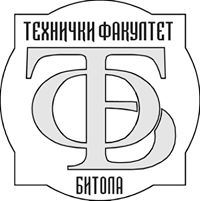 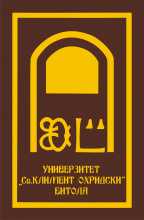 Технички факултет - Битола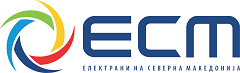 А П Л И К А Ц И Ј Аза стипендија на студенти Генерални информации за апликантотИме и презиме __________________________________Дата и место на раѓање ___________________________Контакт телефон ________________________________Адреса на живеење ______________________________Завршено образование (степен, вид и бодови)_________________________________________________________________________________Студент на Техничкифакултет по студиска програмаПРАШАЛНИКОбразложете го вашиот интерес за високо образование._____________________________________________________________________________Кој ви е омилен предмет и зошто?_________________________________________________________________________________Опишете го со неколу зборови средното образование._________________________________________________________________________________Како сте добиле информации за содржината на студиите на Технички факултет и од кого?_________________________________________________________________________________Наведете некој настан или случка кој се случил за време на школувањето во средното образование, а придонел да се определите да студирате на Технички факултет._________________________________________________________________________________Зошто се определивте во Вашето студирање на Техничкиот факултет да ја изберете Вашата област на студирање, т.е. студиска програма?_________________________________________________________________________________Наведете дополнителни курсеви и обуки кои сте ги посетувале._________________________________________________________________________________Наведете освоени дипломи од прво, второ или трето место од домашни или меѓународни натпревари за време на средното образование.Каде се гледате себеси за 3 години?________________________________________________________________________________Хоби и активности во слободно време._________________________________________________________________________________Опишете се себеси преку пет карактеристики.Дали сте запознаени и дали се согласувате со критериумите и обврските за корисникот на стипендија, доколку сте Вие корисник на стипендија од АД ЕСМ?ДА / НЕВо случај на неисполнување на обврските, лицето посочено како солидарен гарант има обврска да ја надомести финансиската давачка.Генерални информации за потписник / солидарен гарант(потписник на солидарен гарант може да биде само член на потесно семејство)Име и презиме ___________________________________Сродство со апликант _____________________________ЕМБГ ___________________________________________Контакт телефон _________________________________Адреса на живеење _______________________________Потребни документиПополнета апликација/прашалник подготвен од страна на АД ЕСМ Мотивациско писмоПотврда за редовен студент за учебната 2020/21, кој по прв пат бил запишан во прв или трет семестар (прв циклус студии) во учебната 2019/20Уверение за положени испити и остварен успех до моментот на аплицирањеИзјава дека не сте корисник на стипендија или кредит од друга установа, институција или компанија, потпишана и од солидарен гарант.Копија од уверение за државјанство на Република Северна МакедонијаДокументите се поднесуваат во Архивата на Технички факултет – Битола (во Деканатот) или по пошта на адреса Технички факултет - Битола, Македонскафаланга 37, 7000 Битола, во периодот од 20.01.2021 до 20.02.2021 година.Покрај апликацијата потребно е да се достави и индивидуално креирано мотивациско писмо, како и потребните документи кои се наведени во апликацијата.Фотографија(не постара одшест месеци)Изјава (заверена на нотар)Изјавувам под целосна морална, материјална и кривична одговорност дека податоците наведени од моја страна во Апликацијата за стипендија се точни и вистинити.Изјавил,___________________________________(име и презиме-потпис на апликантот)